ירושלים, ג' באדר תשע"ז01 במרץ 2017סימוכין: 2000-1033-2017-0014580לכבודגזברי הרשויות המקומיות 
מנהלי מחלקות החינוך ברשויות המקומיות
בעלויות חינוךשלום רב, הנדון: תשלום לחודש פברואר 2017- מטהעדכון עלויות בתשלום חודש פברואר 2017להלן העדכונים:עדכון השכר הממוצע לפי סעיפים 1 ו- 2 לחוק הביטוח הלאומי ל- 9,673  בתחולה מחודש ינואר 2017 (לעומת 9,464 שהיה בשנת 2016).עודכנה תוספת המעונות: עבור ילד ראשון- 312 ₪ (במקום 313 ₪ שהיה בשנת 2016), עבור ילד שני- 210 ₪ (הכפלה ב- 0.9968)פסיכולוגים עדכון תוספת שקלית ואחוזית על פי הסכם מיום 18.4.2016 בתחולה מ – 1.1.2017.עובדים סוציאליים - עדכון תוספת שקלית על פי הסכם מיום 20.5.2011 עדכון התוספת ל- 1020 ₪.גמול לווי הסעות נושא 256 עדכון בהתאם לשכר מינימום מעודכן בתחולה מחודש ינואר 2017 שכר מינימום 5,000 ₪.ערך גמול לווי טיולים הינו 837.70 ₪.שכר לבורנטים – הסכם לבורנטים מיום 18.4.2016 (טכנאי מעבדה להוראת המדעים)הסכמי השכר החדשים ללבורנטים במעבדות בבתי הספרביום 18.4.2016 נחתם הסכם שכר קיבוצי כללי ללבורנטים במעבדות בבתי הספר. בהסכם זה נקבע, בין היתר, דירוג חדש ללבורנטים- דירוג לבורנטים. זאת, במקום דירוג טכנאים והנדסאים, אשר אליו הם השתייכו עד כה.בדירוג הלבורנטים נקבעו תוספות שכר ייחודיות, נוסף על תוספת השכר הכלולות במסגרת הסכם המסגרת עם הסתדרות העובדים הכללית החדשה, מיום 18.4.2016.לשם יישום תוספות שכר אלו בתקצוב הניתן ע"י משרד החינוך, נעשתה אבחנה בתוך התקן של עובד הסיוע הטכני בין עובדים ששכרם מתוקצב עפ"י דירוג טכנאים והנדסאים (מתאם מחשוב, מפעיל ציוד אור קולי) , מחד לעובדים ששכרם מתוקצב עפ"י דירוג לבורנטים (טכנאי מעבדות מדעים וטכנאי מעבדות וטכנולוגיות), מאידך. אין כל שינוי במפתחות התקן של העובדים.האבחנה המצוינת לעיל באה לידי ביטוי ב"מרכיב הקבוע" בשכ"ל החט"ע ובסל התלמיד בחט"ב.על פי החלטות הועדה לקביעת תקני סיוע טכני בחינוך העל יסודי שפורסמה בחוזר מנכ"ל ס"ד\1 סעיף 3.7-36 החלוקה הפנימית של תקן הסיוע הטכני הינה כדלקמן:החודש עודכנה תוספות שכר שקלית ותוספת שכר אחוזית ללבורנטים, רטרואקטיבית מחודש ינואר 2016. ההפרשים הנובעים מכך לגבי שנת הלימודים הקודמת מופיעים בדוח "ידניים".איחוד משכורת נושא 15            החודש בוצע תשלום על פי נתוני מערכת שוהם למוסדות שדיווחו במערכת.למוסדות האחרים שלא דיווחו במערכת בוצע תשלום מקדמה עבור החודשים ספטמבר – ינואר בלבד בגין חודש פברואר לא הועבר תשלום  בחודש מארס מוסדות שלא ידווחו במערכת יקוזזו המקדמות ששולמו בגובה של 50% לחודשים ספטמבר 2016 – ינואר 2017 .פיילוט הזנה לתלמידי החינוך המיוחדתקצוב תלמידי החינוך המיוחד בגין הזנה מבוצע באמצעות הרשות המקומית והתשלום מבוצע בנושא 160 הזנה.משרד החינוך מבקש לעשות שינוי במתן הזנה החל משנה"ל תשע"ח, כאשר ההזנה תהיה באמצעות ספקים אשר יזכו במכרז.המשרד מבצע ניסוי כבר בתחילת חודש פברואר  2017 במספר רשויותשהסכימו לבצע את הניסוי כדי להפיק לקחים לטובת כלל המערכת.הרשויות המשתתפות בפיילוט הם:תל אביב , רמלה, נתיבות, קריית שמונה, גליל עליון, מג'אר.הפיילוט איננו כולל הזנה אינטראלית ולפיכך רשויות שנמצאות בפיילוט יתוקצבו בנושא 160 בגין הזנה אינטראלית בלבד  ככל שיהיה (נגררות 34-36).סל תלמידי עולה 165-167 .החודש בוצע השלמת תשלום ל- 100%   ועל פי  גזירת תלמידים עדכנית. סל תלמיד עולי אתיופיה נושא 311הנושא מעוכב עד לקבלת תקציב ממשרד הקליטה. אגרת שכפול 232 ,234, 238 ותשלום חומרים 185החודש בוצע השלמת תשלום ל- 100%  על פי גזירת תלמידים עדכנית.נושא 607 תכנית תקשוב קיזוז רשויות – נגררת 11נגררת 11 משמשת את המשרד עבור קיזוז חד פעמי של 100 אלף ₪ לפי אשכול. בעקבות פרסום קול קורא 5353 ,השתנה המצב מאחר ועלה צורך לשנות את גובה ההקצבה מסכום קבוע / חד פעמי לערך דינמי ומשתנה  בהתאם לצרכים החדשים והעתידיים לפיכך בוצע שינוי בנגררת 11 כאשר מעתה ואילך הקיזוז יותאם בהתאם להחלטת ועדת ההקצבות.בהתאם בוצע עדכון בחישוב הנושא.נושא 627 תוכנית העשרה למחוננים האגף למחוננים ולמצטיינים במשרד החינוך מתקצב בתי ספר המפעילים     תכניות העשרה ייחודיות עבור כיתות מחוננים הפועלות בהן, מעבר לתקצוב ש"ש (הניתנים להעשרה כיום בבתיה"ס היסודיים וחטיבות הביניים) ולהעשרה הכלולה בשכל"מ (לבתיה"ס תיכוניים)הגופים המתוקצבים -בתי ספר בהן פועלות כיתות מחוננים מאושרות ומתוקצבות על ידי האגף  באמצעות הרשות המקומית בבתיה"ס היסודיים ולבעלויות בחטיבה העליונה.אוכלוסיית היעד בפעילות המתוקצבתתלמידים מחוננים בבתי ספר יסודיים, חט"ב וחט"ע אשר אותרו על ידי האגף במבחני איתור למחוננים בלבד, ושובצו ללימודים בכיתות הייחודיות למחוננים   החודש בוצע תשלום במודול ידני בנושא האמור.קיזוז בגין אי הגשת מצבת מורים חתומה על ידי רו"חהחודש בוצע קיזוז של 10% למוסדות שלא הגישו מצבת מורים חתומה על ידי רו"ח. הנתונים הועברו מהיחידה המקצועית.בחודש הבא יבוצע קיזוז של 20% למוסדות שלא יגישו מצבת מורים חתומה על ידי רו"ח.נושאים 401-408 חופשות והעשרה החודש בוצע תשלום בנושאים בגין חופשת אביב במגזר הערבי והדרוזי.נושא 617 רבנים במוסדות חינוך עי"ס
בחודש דצמבר 2016 שולם תשלום ביתר בנושא האמור , בחודש הבא יבוצע עדכון .נושא חדש 625 ארכיאולוגיההחודש נפתח נושא חדש שעות תגבור בנושא ארכאולוגיה עבור מוסדות החטיבה העליונה בוצע תשלום בנושא בהתאם לוועדת הקצבות בנושא.בברכה,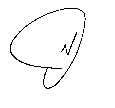 מירי כהןמנהלת תחום עלויותהעתק: מר משה שגיא, סמנכ"ל ומנהל מינהל כלכלה ותקציביםמר יוסי שטראוס, חשב המשרדד"ר עופר רימון, מנהל מינהל תקשוב טכנולוגיה ומערכות מידע            מר דודי מזרחי, מנהל אגף א' תקציבים            מאיר שמעוני, מנהל מחוז ירושלים            ד"ר אורנה שמחון, מנהלת מחוז צפון            גב' רחל מתוקי, מנהלת מחוז חיפה            גב' עמליה חיימוביץ, מנהלת מחוז מרכז            גב' חיה שיטאי, מנהלת מחוז ת"א            גב' עמירה חיים, מנהלת מחוז דרום            מר בני פישר מנהל מחוז התיישבותי            מר ניר ברלוביץ, חשב המינהל לחינוך התיישבותי            מר מנחם מזרחי, מנהל אגף אמח"י             מר אריה מור, מנהל אגף בטחון, בטיחות ושעת חירום            גב' שרית שריקי, ס. מנהלת אגף חינוך מיוחד            מר שמעון אבני, מנהל אגף הסעות והצטיידות            גב' חנה שדמי, מנהלת אגף שפ"י             מר רועי שער, ס/חשב            מר אליקים שליכטר, גזבר מחוז ירושלים            גב' אווה צנטנר, גזברית מחוז צפון            גב' קלרה פרופטה, גזברית מחוז חיפה            גב' עדית עזר, גזברית מחוז מרכז            גב' דלית להב, גזברית מחוז ת"א            גב' סיגל זנטי, גזברית מחוז דרום            מר אודי בן יצחק, קב"ט מחוז צפון            מר רן קליימן, קב"ט מחוז חיפה            מר בני אלחילו, קב"ט מחוז התיישבותי            גב' לימור לביא, קב"ט מחוז המרכז            גב' קרן וייס, קב"ט מחוז ת"אמר יואב כהן, קב"ט מחוז ירושליםמר אילן כהן קב"ט מחוז דרום              גב' ורד ברוש, קב"ס מחוז ירושליםמר סאלח סואעד, קב"ס מחוז צפוןגב' עתליה דולב, קב"ס מחוז חיפהגב' נחמה זיידמן, קב"ס מחוז מרכזגב' מיכל נחום, קב"ס מחוז ת"אמר רחמים יוסף, קב"ס מחוז דרוםגב' מאיה שריר, מנהלת אגף קליטת עליה מר חנניה מנחם, מרכז תקציבים, מינהל כא"ב תיאום ובקרה.מר אברהם לוי, חינוך התיישבותי               מר עופר נומה, חינוך התיישבותי              מר הרצל ניסים, מיכון              מר יעקב הלמן, אגף בכיר לחינוך מוכר שאינו רשמי              מר אמנון לוי, אגף א' לארגון הלימודים              גב' הדסה אלמוג, חברה למשק וכלכלה              גב' שני פנחסי, מינהל כלכלה ותקציבים              מר חיים הלפרין, מינהל פדגוגי              גב' דליה שעשוע מינהל כלכלה ותקציבים              גב' ננולי טרוני, מנהל תחום תשלומים לשלטון המקומי ובעלויות	  גב' דליה כהן, מרכז שכר לימוד גני ילדים             גב' מאיה שוורץ, ממונה תשלומים לשלטון מקומי ולבעלויות	  גב' דרורית עמוס, מרכז בכיר תשלומים לשלטון המקומי ולבעלויותבמגמות עיוניות בחט"ע ובחטיבות הבנייםמצב קייםהעדכוןהעדכוןהיקף משרה ל-3.8 כיתותדירוג מעודכןהיקף משרות לדירוג במרכיב הקבוע / סל חט"בטכנאי מעבדה ללימודי מדעים0.57לבורנטים0.57 משרת לבורנט לחלק ל- 3.8מתאם מחשוב בית ספרי0.19טכנאיםסה"כ- 0.43 משרת טכנאי לחלק ל- 3.8מפעיל ציוד אור קולי0.24טכנאיםסה"כ- 0.43 משרת טכנאי לחלק ל- 3.8סה"כ11במגמות טכנולוגיות בחט"עמצב קייםהעדכוןהעדכוןהיקף משרה ל-4 כיתותדירוג מעודכןהיקף משרות לדירוג במרכיב הקבוע טכנאי מעבדה ללימודי מדעים0.4לבורנטיםסה"כ- 0.8 משרת לבורנט לחלק ל- 4טכנאי מעבדות וסדנאות טכנולוגיות0.4לבורנטיםסה"כ- 0.8 משרת לבורנט לחלק ל- 4מתאם מחשוב בית ספרי ומפעיל ציוד אור קולי0.2טכנאים0.2 משרת טכנאי לחלק ל- 4סה"כ11